الجمهوريــة الجزائريــة الديمقراطيــة الشعبيــةREPUBLIQUE ALGERIENNE DEMOCRATIQUE ET POPULAIRE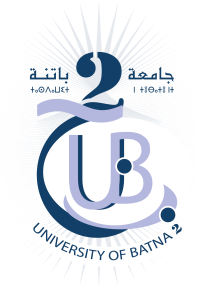 تصريح شرفيالتسجيل في الدكتوراه للسنة الجامعية : 2019/2020أنا الممضي أسفله السيد(ة)/الآنسة : ......................................................................المولود(ة) بتاريخ : ..........................................       بـ : .................................................الحامل لـ ب.ت.و./ ر. س. رقم : ....................................... الصادرة بتاريخ : ................................... عن ......................................................أصرح بشرفي بأنه ليس لي من قبل أي تسجيل أو إعادة تسجيل في الدكتوراه في جامعة باتنة 2 أو في أي جامعة أخرى على المستوى الوطنيبأنني لن أسجل في الدراسات ما بعد التدرج إلا في جامعة باتنة 2 للموسم الجامعي 2019-2020 كما يطابق القوانين :رقم209/DPGRF/2010  المؤرخة في 02/06/2010 من مديرية ما بعد التدرج والبحث – التكوين (وزارة التعليم العالي والبحث العلمي)رقم564/DPGRF/2012  المؤرخة في 21/11/2012 من مديرية ما بعد التدرج والبحث – التكوين (وزارة التعليم العالي والبحث العلمي)رقم 42/DPEFS/DFDHU/2015  المؤرخة في 12/03/2015 من مديرية التكوين في الدكتوراه والتأهيل الجامعي (وزارة التعليم العالي والبحث العلمي)	التاريخ : ...............................إمضاء طالب الدكتوراه	مصادقة البلدية